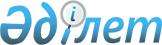 О внесении изменения в постановление акимата Карагандинской области от 24 сентября 2012 года № 46/01 "О расположении специальных стационарных помещений для распространения религиозной литературы и иных информационных материалов религиозного содержания, предметов религиозного назначения"Постановление акимата Карагандинской области от 5 мая 2023 года № 29/01. Зарегистрировано Департаментом юстиции Карагандинской области 11 мая 2023 года № 6410-09
      Акимат Карагандинской области ПОСТАНОВЛЯЕТ:
      1. Внести в постановление акимата Карагандинской области от 24 сентября 2012 года № 46/01 "О расположении специальных стационарных помещений для распространения религиозной литературы и иных информационных материалов религиозного содержания, предметов религиозного назначения" (зарегистрирован в Реестре государственной регистрации нормативных правовых актов за №1945) следующее изменение:
      приложение к указанному постановлению изложить в новой редакции согласно приложению к настоящему постановлению.
      2. Контроль за исполнением настоящего постановления возложить на курирующего заместителя акима области.
      3. Настоящее постановление вводится в действие по истечении десяти календарных дней после дня его первого официального опубликования. Расположение специальных стационарных помещений для распространения религиозной литературы и иных информационных материалов религиозного содержания, предметов религиозного назначения
					© 2012. РГП на ПХВ «Институт законодательства и правовой информации Республики Казахстан» Министерства юстиции Республики Казахстан
				
      Аким Карагандинской области

Е. Булекпаев
Приложение к постановлению
Акимата Карагандинской области
от 5 мая 2023 года
№ 29/01Приложение к постановлению
акимата Карагандинской области
от "24" сентября 2012 года
№ 46/01
№ п/п/
Наименование объектов
Адреса объектов
1.
Торговый центр "Умай"
город Караганда, 
Әлихан Бөкейхан ауданы,
улица К.Маркса, дом 9
2.
Торговый дом "Корзина"
город Караганда, 
Әлихан Бөкейхан ауданы,
микрорайон 22, дом 24
3.
Магазин "Альфа"
город Приозерск,
улица Достык, дом 5
4.
Помещение индивидуального предпринимателя "Журихин Александр Сергеевич"
город Сарань,
улица Кужанова, 2 дом
5.
Торговый дом "Евразия", 1 этаж
город Темиртау,
проспект Мира, дом 104
6.
Магазин №10
город Шахтинск, 
улица К.Маркса, 46
7.
Магазин "Үміткерім"
Актогайский район,
село Актогай,
улица Бокейхана, дом 19
8.
Магазин "Универмаг"
Бухар-Жырауский район,
поселок Ботакара,
улица Бухар жырау, дом 88 
9.
Центральная библиотечная система
Каркаралинский район,
город Каркаралинск,
улица Бокейхана, дом 41